ЗаявкаПрошу Вас рассмотреть возможность внесения изменений в конструкцию ТС:Вносимые (внесенные) изменения в конструкцию ТС (описание работ):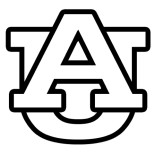 www.uslugiavto.ruwww.uslugiavto.ruРуководителю ИЛ «УСЛУГИ-АВТО»Руководителю ИЛ «УСЛУГИ-АВТО»Руководителю ИЛ «УСЛУГИ-АВТО»Руководителю ИЛ «УСЛУГИ-АВТО»Руководителю ИЛ «УСЛУГИ-АВТО»www.uslugiavto.ruwww.uslugiavto.ruОт www.uslugiavto.ruwww.uslugiavto.ru(наименование организации полное и сокращенное (при наличии) для юридического лица/ФИО физического лица/индивидуального предпринимателя)(наименование организации полное и сокращенное (при наличии) для юридического лица/ФИО физического лица/индивидуального предпринимателя)(наименование организации полное и сокращенное (при наличии) для юридического лица/ФИО физического лица/индивидуального предпринимателя)(наименование организации полное и сокращенное (при наличии) для юридического лица/ФИО физического лица/индивидуального предпринимателя)www.uslugiavto.ruwww.uslugiavto.ruАдрес: Адрес: www.uslugiavto.ruwww.uslugiavto.ru(юридический адрес и адрес места осуществления деятельности (если они различаются), ФИО Руководителя ЮЛ /адрес регистрации по месту жительства и адрес места осуществления деятельности (если они различаются) для ИП / адрес регистрации по месту жительства для физического лица(юридический адрес и адрес места осуществления деятельности (если они различаются), ФИО Руководителя ЮЛ /адрес регистрации по месту жительства и адрес места осуществления деятельности (если они различаются) для ИП / адрес регистрации по месту жительства для физического лица(юридический адрес и адрес места осуществления деятельности (если они различаются), ФИО Руководителя ЮЛ /адрес регистрации по месту жительства и адрес места осуществления деятельности (если они различаются) для ИП / адрес регистрации по месту жительства для физического лицаwww.uslugiavto.ruwww.uslugiavto.ruИНН (для ЮЛ и ИП): ИНН (для ЮЛ и ИП): ИНН (для ЮЛ и ИП): www.uslugiavto.ruwww.uslugiavto.ruОГРН (для ЮЛ и ИП):ОГРН (для ЮЛ и ИП):ОГРН (для ЮЛ и ИП):www.uslugiavto.ruwww.uslugiavto.ruСНИЛС (для физ.лица)СНИЛС (для физ.лица)СНИЛС (для физ.лица)www.uslugiavto.ruwww.uslugiavto.ruКонтактный телефон:Контактный телефон:Контактный телефон:www.uslugiavto.ruwww.uslugiavto.ruАдрес электронной почты:Адрес электронной почты:Адрес электронной почты:ГОСУДАРСТВЕННЫЙ РЕГИСТРАЦИОННЫЙ ЗНАК          ИДЕНТИФИКАЦИОННЫЙ НОМЕР (VIN)                 МАРКА, МОДЕЛЬ ПАСПОРТ ТРАНСПОРТНОГО СРЕДСТВА (СЕРИЯ, НОМЕР, ДАТА ВЫДАЧИ)                  СВИДЕТЕЛЬСТВО О РЕГИСТРАЦИИ ТС (СЕРИЯ, НОМЕР, ДАТА ВЫДАЧИ)     СВЕДЕНИЯ О СОБСТВЕННИКЕ ТРАНСПОРТНОГО СРЕДСТВА (ФАМИЛИЯ, ИМЯ, ОТЧЕСТВО ИЛИ НАИМЕНОВАНИЕ ОРГАНИЗАЦИИ, АДРЕС МЕСТА ЖИТЕЛЬСТВА ИЛИ ЮРИДИЧЕСКИЙ АДРЕС)                                                Определение снаряженной массы ТСДата:Подпись: